ERFAHRUNGSBERICHT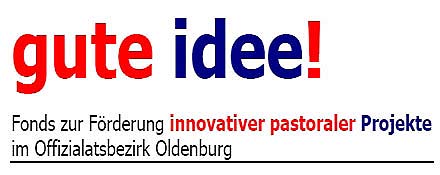 Ort, Datum 						verantwortliche LeitungAngaben zum Projekt:Angaben zum Projekt:Projektnummer6/726/Bewilligungsschreiben vomTitel des ProjektesZeitraum des ProjektesAngaben zum Projektträger:Angaben zum Projektträger:Angaben zum Projektträger:Angaben zum Projektträger:Pfarrei(en)StraßePLZ, OrtTelefonFaxE-MailVerantwortlicher Ansprechpartner / Ansprechpartnerin 
für das pastorale Projekt:Verantwortlicher Ansprechpartner / Ansprechpartnerin 
für das pastorale Projekt:Verantwortlicher Ansprechpartner / Ansprechpartnerin 
für das pastorale Projekt:Verantwortlicher Ansprechpartner / Ansprechpartnerin 
für das pastorale Projekt:Name   Kontaktdaten liegen vor   Kontaktdaten haben sich wie folgt geändert:   Kontaktdaten liegen vor   Kontaktdaten haben sich wie folgt geändert:   Kontaktdaten liegen vor   Kontaktdaten haben sich wie folgt geändert:   Kontaktdaten liegen vor   Kontaktdaten haben sich wie folgt geändert:StraßePLZ, OrtTelefonFaxE-Mailinnovative pastorale Erfahrungen im durchgeführten Projektinnovative pastorale Erfahrungen im durchgeführten ProjektTitel Was war – im Rückblick – ganz konkret die gute Idee Ihres Projektes?Wie haben die Menschen, mit denen und für die Sie das Projekt entwickelt haben, auf Ihre gute Idee reagiert? Was hat sich für die involvierte(n) Pfarrei(en) und ihre pastorale Praxis durch Ihre gute Idee geändert?Unter welchen Umständen ist Ihre gute Idee übertragbar auch auf andere Pfarreien?Was war – im Rückblick – ganz konkret die gute Idee Ihres Projektes?Wie haben die Menschen, mit denen und für die Sie das Projekt entwickelt haben, auf Ihre gute Idee reagiert? Was hat sich für die involvierte(n) Pfarrei(en) und ihre pastorale Praxis durch Ihre gute Idee geändert?Unter welchen Umständen ist Ihre gute Idee übertragbar auch auf andere Pfarreien?